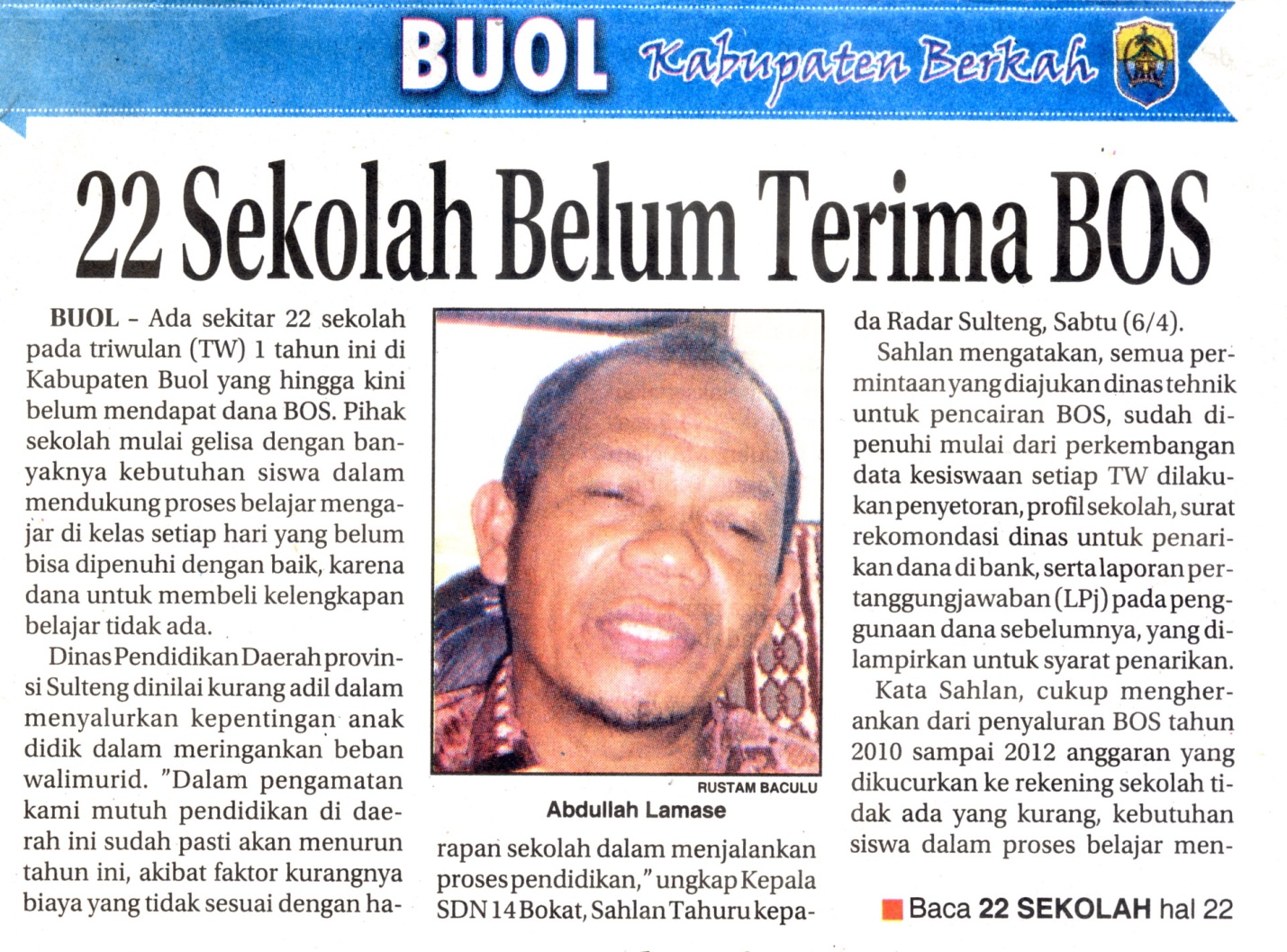 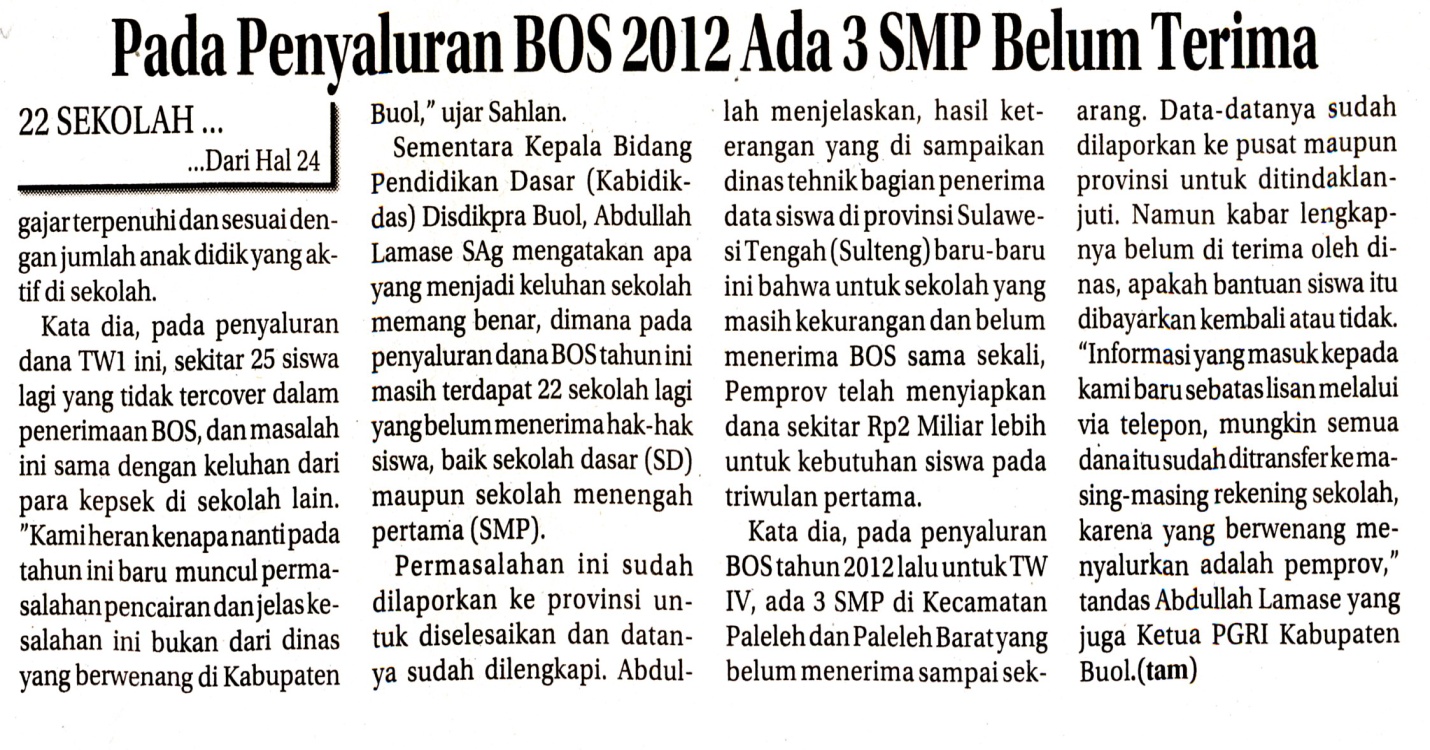 Harian    	:Radar SultengKasubaudSulteng IIHari, tanggal:Senin, 8 April 2013KasubaudSulteng IIKeterangan:Halaman 24 Kolom 16-18; Hal. 22 Kolom 26-29;KasubaudSulteng IIEntitas:Kabupaten BuolKasubaudSulteng II